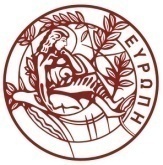 ΠΡΟΣΚΛΗΣΗ ΕΚΔΗΛΩΣΗΣ ΕΝΔΙΑΦΕΡΟΝΤΟΣΤο Πανεπιστήμιο Κρήτης, πρόκειται να προβεί με τη διαδικασία της απευθείας ανάθεσης, στην προμήθεια ενός υπερκαταψύκτη -86ο C κάθετου τύπου, για τις εκπαιδευτικές ανάγκες του Τμήματος Ιατρικής του Πανεπιστημίου Κρήτης στο Ηράκλειο, για την φύλαξη κυτταρικών σειρών, ιστών, και βιολογικού υλικού γενικότερα, για μεγάλο χρονικό διάστημα, συνολικής προϋπολογισμένης δαπάνης 8.500,00€  συμπεριλαμβανομένου του ΦΠA. Η δαπάνη θα βαρύνει τις πιστώσεις του προϋπολογισμού Δημοσίων Επενδύσεων του Ιδρύματος και συγκεκριμένα τον ΚΑΕ9332.024.01(έργο 2014ΣΕ54600068«Προμήθεια, εγκατάσταση και συντήρηση Επιστημονικού Εξοπλισμού» - παλαιός κωδικός 2005ΣΕ04600049).  Αριθ. ΑΔΑΜ εγκεκριμένου αιτήματος 17REQ005865680. Απόφαση έγκρισης πίστωσης με αριθ. πρωτ. 1723/14-02-2017 με ΑΔΑ 6ΩΤ4469Β7Γ-ΗΚΠ. CPV 38000000-5 & Κωδικός NUTS EL431Η ανάθεση της σύμβασης θα γίνει σύμφωνα με τους όρους που περιγράφονται στο ΠΑΡΑΡΤΗΜΑ  («Τεχνική Περιγραφή»), το οποίο αποτελεί αναπόσπαστο μέρος της παρούσας Πρόσκλησης Εκδήλωσης Ενδιαφέροντος.  Δεν μπορούν να υποβληθούν προσφορές για μέρος των ειδών.Ο προσφέρων θα πρέπει να προσκομίσει Υπεύθυνη Δήλωση, στην οποία να δηλώνει: ότι δεν συντρέχουν οι λόγοι αποκλεισμού από διαδικασίες σύναψης δημοσίων συμβάσεων των παρ.1 και 2 του άρθρου 73 του Ν.4412/2016. Η υποχρέωση της μη συνδρομής των λόγων της παραγράφου 1 το αρ. 73 του ν. 4412/0216 αφορά ιδίως: αα) στις περιπτώσεις εταιρειών περιορισμένης ευθύνης (Ε.Π.Ε.) και προσωπικών εταιρειών (Ο.Ε. και Ε.Ε.), τους διαχειριστές, ββ) στις περιπτώσεις ανωνύμων εταιρειών (Α.Ε.), τον Διευθύνοντα Σύμβουλο, καθώς και όλα τα μέλη του Διοικητικού Συμβουλίου.Η ανάθεση θα γίνει στην εταιρεία με την πλέον συμφέρουσα  από οικονομική άποψη προσφορά βάσει της τιμής που πληροί τις τεχνικές προδιαγραφές του Παραρτήματος.Ο οικονομικός φορέας ο οποίος θα επιλεγεί να  του ανατεθεί η σύμβαση είναι υποχρεωμένος μετά από αίτημα της Αναθέτουσας Αρχής, να προσκομίσει προς απόδειξη της μη συνδρομής των λόγων αποκλεισμού από διαδικασίες σύναψης δημοσίων συμβάσεων των παρ.1 και 2 του άρθρου 73 του Ν.4412/2016, τα παρακάτω δικαιολογητικά:α.  Απόσπασμα ποινικού μητρώου. Η υποχρέωση αφορά ιδίως: αα) στις περιπτώσεις εταιρειών περιορισμένης ευθύνης (Ε.Π.Ε.) και προσωπικών εταιρειών (Ο.Ε. και Ε.Ε.), τους διαχειριστές, ββ) στις περιπτώσεις ανωνύμων εταιρειών (Α.Ε.), τον Διευθύνοντα Σύμβουλο, καθώς και όλα τα μέλη του Διοικητικού Συμβουλίου.β. Φορολογική ενημερότηταγ. Ασφαλιστική ενημερότητα (άρθρο 80 παρ.2 του Ν.4412/2016)Η παράδοση των ειδών θα πρέπει να γίνει εντός τριάντα (30) ημερολογιακών ημερών από την ημερομηνία υπογραφής της σχετικής σύμβασης και σε χώρους του Πανεπιστημίου Κρήτης στις Βούτες Ηρακλείου και  θα υποδειχθούν από την υπηρεσία.Για τεχνικές πληροφορίες οι ενδιαφερόμενοι μπορούν να επικοινωνούν με τον κ.  Γεώργιο Χαμηλό,  Αναπληρωτή Καθηγητή , στο τηλέφωνο 2810394560 και στο email:  hamilosgeorge@yahoo.gr     Για γενικές πληροφορίες οι ενδιαφερόμενοι μπορούν να επικοινωνούν όλες τις εργάσιμες ημέρες και ώρες των Δημοσίων Υπηρεσιών με το Τμήμα Προμηθειών του Π.Κ στις Βούτες Ηρακλείου στο τηλ. 2810-393137 και e-mail salemi@admin.uoc.grΠροσφορές θα γίνονται δεκτές από τους ενδιαφερόμενους μέχρι και την Παρασκευή 17 Μαρτίου 2017 και ώρα 14:00 στο Τμήμα Προμηθειών της Υποδ/νσης Οικονομικής Διαχείρισης του Πανεπιστημίου Κρήτης στις Βούτες Ηρακλείου (κτήριο Διοίκησης Ι, 1ος όροφος, γραφ. 109).   Οι προσφορές πρέπει να είναι σφραγισμένες.Η αποσφράγιση των προσφορών θα γίνει την Παρασκευή 17 Μαρτίου  στις 14:10.Ο Πρύτανης του Πανεπιστημίου ΚρήτηςΟδυσσέας – Ιωάννης ΖώραςΠΑΡΑΡΤΗΜΑΤΕΧΝΙΚΕΣ ΠΡΟΔΙΑΓΡΑΦΕΣΓΙΑ ΚΑΘΕΤΟ ΥΠΕΡ-ΚΑΤΑΨΥΚΤΗ -860CΝα είναι καθέτου τύπου χωρητικότητας άνω των 360 λίτρων Να είναι κατάλληλος για θερμοκρασίες έως -86°C, στιβαρής κατασκευής, πιστοποιημένης ποιότητας Ο θάλαμος να είναι κατασκευασμένος εσωτερικά από γαλβανισμένο ατσάλιΕξωτερικά να είναι κατασκευασμένος από ατσάλι βαμμένο με υψηλής ποιότητας βαφή που αντέχει στο σπάσιμο και τη σκουριάΝα διαθέτει μόνωση από  αφρώδες πλαστικό πολυουρεθάνης (πάνω από 12 εκ.) για βέλτιστη μόνωση, τόσο στον κυρίως θάλαμο όσο και στην πόρταΗ πόρτα να διαθέτει τριπλή φλάντζα από σιλικόνη για βέλτιστο κλείσιμοΟ εσωτερικός θάλαμος να είναι διαμορφωμένος εσωτερικά σε τέσσερα διαμερίσματα με τέσσερις μονωμένες πόρτες. Τα τρία ράφια διαχωρισμού των διαμερισμάτων να μπορούν να τοποθετηθούν και σε άλλα ύψη εφόσον ο χρήστης το επιθυμείΗ εξωτερική πόρτα να ασφαλίζει με ειδικό χερούλι, στιβαρής κατασκευής και εργονομικού σχεδιασμού για εύκολο άνοιγμα, με κλειδαριάΌλη η μονάδα να εδράζεται πάνω σε τροχούς με δυνατότητα σταθεροποίησηςΝα διαθέτει έξοδο ανακούφισης κενού (vacuum relief) ώστε να επιτρέπεται το χωρίς προβλήματα άνοιγμα και κλείσιμο της πόρταςΝα διαθέτει δύο σημεία πρόσβασης για τη χρήση εξωτερικών αισθητηρίων (probes)Το σύστημα ψύξης να περιλαμβάνει δύο συμπιεστές του ενός HPΗ κυκλοφορία του ψυκτικού υγρού να γίνεται από επάνω (downflow) για πιο αποτελεσματική χρήση τουΗ καθαρότητα του εισερχόμενου από μπροστά αέρα στο χώρο των συμπιεστών να διασφαλίζεται από ένα φίλτρο το οποίο να αφαιρείται εύκολα για περιοδικό καθαρισμόΣτο ύψος των ματιών περίπου να υπάρχει το κέντρο πληροφοριών του καταψύκτη (πίνακας ελέγχου). Στον πίνακα να υπάρχουν τα κουμπιά προγραμματισμού της θερμοκρασίας, των ορίων συναγερμού και βαθμονόμησης καθώς και οι ενδείξεις για τη θερμοκρασία και την κατάσταση συναγερμού. Οι συναγερμοί να αφορούν την υψηλή/χαμηλή θερμοκρασία, διακοπή ρεύματος, χαμηλό επίπεδο μπαταρίας, ανοιχτή πόρτα και την ανάγκη για καθαρισμό φίλτρων τουλάχιστον και να είναι τόσο οπτικοί όσο και ακουστικοί. Να υπάρχει πλήκτρο σίγασης συναγερμών Το αισθητήριο της θερμοκρασίας να είναι τοποθετημένο έτσι ώστε ο συναγερμός θερμοκρασίας να ηχεί πριν επηρεαστούν τα δείγματα από την άνοδο της θερμοκρασίαςΝα διαθέτει σύστημα ελέγχου φραγμένου φίλτρου αέρα και αντίστοιχο ηχητικό συναγερμό, μέχρι την αποκατάσταση των συνθηκώνΝα διαθέτει δύο ανεμιστήρες για τη βέλτιστη ψύξη των συμπιεστώνΝα διαθέτει βαλβίδες που διευκολύνουν την απομάκρυνση των ψυκτικών υγρών και επομένως τη διαδικασία επισκευής Ο πίνακας ελέγχου να τροφοδοτείται και από ενσωματωμένη μπαταρία. Ο χρόνος διατήρησης του συστήματος ελέγχου σε περίπτωση διακοπής του ρεύματος να είναι τουλάχιστον 72 ώρεςΝα διαθέτει αυτόματη διόρθωση τάσης τόσο σε περίπτωση υπότασης όσο και σε περίπτωση υπέρτασηςΝα διαθέτει ειδική πόρτα για εύκολη πρόσβαση στο φίλτρο αέρα και την μπαταρίαΝα υπάρχει δυνατότητα τοποθέτησης στην πόρτα, στο ύψος του ματιού, καταγραφικού 7 ημερών, κυκλικού δίσκου. Να διαθέτει επαφές για τηλεσυναγερμόΝα υπάρχει δυνατότητα να συνδεθούν συστήματα υποστήριξης CO2 ή LN2Εγγύηση καλής λειτουργίας 2 χρόνια.Τα ψυκτικά υγρά δεν πρέπει να περιέχουν CFC ούτε ΗCFC. Επίσης να μην είναι εύφλεκτα και να διατίθενται στο εμπόριοΟι εξωτερικές διαστάσεις του υπερ-καταψύκτη να είναι περίπου 85x200x85cm (ΜΧΥΧΠ)Ο κατασκευαστής καθώς και η προμηθεύτρια εταιρία να είναι πιστοποιημένη κατά ISO9001Τα έξοδα μεταφοράς και εγκατάστασης καθώς και εκπαίδευσης των χειριστών να περιλαμβάνονται στην τιμή του καταψύκτη ΥΠΟΔ/ΝΣΗ ΟΙΚΟΝΟΜΙΚΗΣ ΔΙΑΧΕΙΡΙΣΗΣΤΜΗΜΑ ΠΡΟΜΗΘΕΙΩΝ Κτήριο Διοίκησης ΙΠανεπιστημιούπολη Βουτών70013 ΗράκλειοΠληρ. Π. ΣαλεμήΤηλ:  2810 393137Fax:   2810 393408                       Ηράκλειο  03/03/2017                       Αρ. Πρωτ. 2746